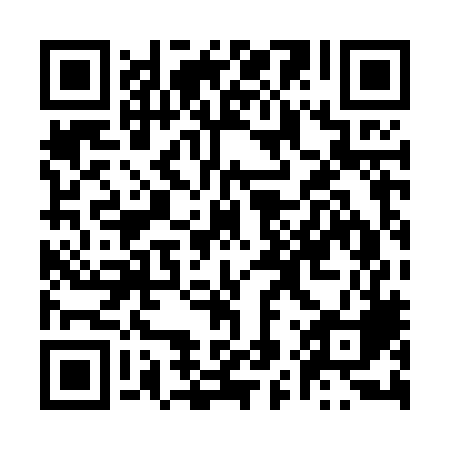 Ramadan times for Tabara, EstoniaMon 11 Mar 2024 - Wed 10 Apr 2024High Latitude Method: Angle Based RulePrayer Calculation Method: Muslim World LeagueAsar Calculation Method: HanafiPrayer times provided by https://www.salahtimes.comDateDayFajrSuhurSunriseDhuhrAsrIftarMaghribIsha11Mon4:334:336:5012:334:116:176:178:2612Tue4:304:306:4712:334:136:196:198:2913Wed4:274:276:4412:324:156:226:228:3114Thu4:234:236:4112:324:176:246:248:3415Fri4:204:206:3912:324:196:276:278:3716Sat4:174:176:3612:324:206:296:298:4017Sun4:134:136:3312:314:226:316:318:4218Mon4:104:106:3012:314:246:346:348:4519Tue4:064:066:2712:314:266:366:368:4820Wed4:024:026:2412:304:286:386:388:5121Thu3:593:596:2112:304:306:416:418:5422Fri3:553:556:1812:304:326:436:438:5723Sat3:513:516:1512:304:346:456:459:0024Sun3:483:486:1212:294:356:486:489:0325Mon3:443:446:0912:294:376:506:509:0626Tue3:403:406:0612:294:396:526:529:0927Wed3:363:366:0312:284:416:556:559:1328Thu3:323:326:0012:284:436:576:579:1629Fri3:283:285:5712:284:446:596:599:1930Sat3:243:245:5412:274:467:027:029:2231Sun4:204:206:521:275:488:048:0410:261Mon4:164:166:491:275:508:068:0610:292Tue4:114:116:461:275:518:098:0910:333Wed4:074:076:431:265:538:118:1110:374Thu4:024:026:401:265:558:138:1310:405Fri3:583:586:371:265:568:168:1610:446Sat3:533:536:341:255:588:188:1810:487Sun3:483:486:311:256:008:208:2010:528Mon3:433:436:281:256:018:238:2310:569Tue3:383:386:251:256:038:258:2511:0010Wed3:333:336:221:246:058:278:2711:04